Joint Meeting in Brussels (3rd and 4th of May 2018): How to get there?Meeting Venue Royal Flemish Academy of Belgium for Sciences and the Arts (website) – Paleis der Academiën – Palais des Academies.The venue is located next to the Belgian Royal Palace and in walking distance of the Brussels Grand-Place and The Saint Michael’s Cathedral.  The venue is easily accessible through public transport (Brussels Central Train Station within one km of the venue; Metro Troon or Metro Park station within a few 100 m; Bus stops within 100 m of the venue)Map of the area: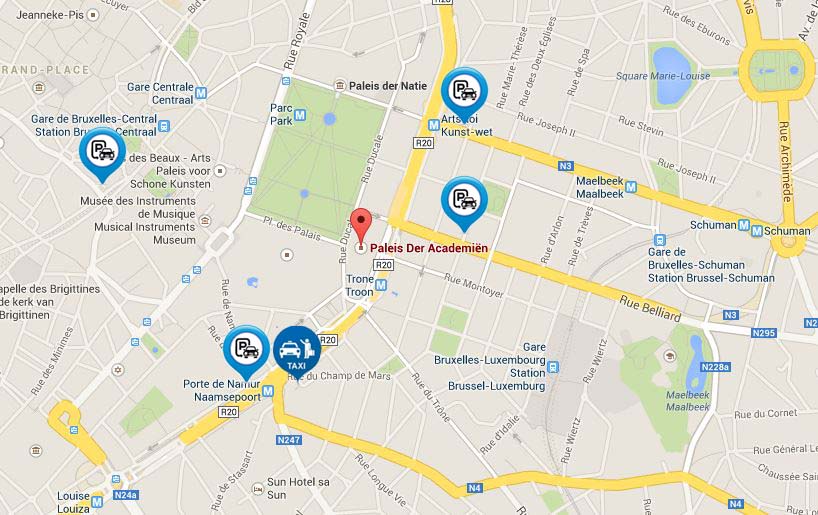 Conference dinner (Thursday 3rd May)The social event on Thursday evening will be organized at the Coudenberg Palace, which is a 500 m walk from the Meeting venue.HotelsThe meeting venue is in the City Centre of Brussels, and a selection of hotels is available in a wide price range.You can find a suitable hotel via google, via booking.com or via trivagoGetting thereBy plane: through Brussels National Airport through Brussels South Charleroi Airport (1h trip from Brussels Capital)By train: International trains to Brussels Midi Station. Some tourist information and museums in BrusselsVisit a cityVisit BrusselsHorta MuseumFine Arts MuseumMuseum of Natural SciencesMusical Instruments MuseumBozarCantillon Brewery